IMPLEMENTASI KEBIJAKAN PELAYANAN PUBLIK BERBASIS e-GOVERMENT ( Studi kasus Penyelenggaraan Program E-KTP di Dinas Kependudukan dan Catatan Sipil Kabupaten Sumedang )SkripsiDiajukan Untuk Memenuhi Salah Satu Syarat Dalam Menempuh Ujian Sidang Sarjana Program Strata satu (1) Administrasi PublikDisusun olehWalter Yoakim SinaAma Kapitan152010244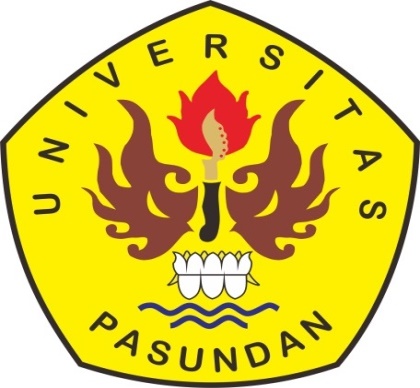 PROGRAM STUDI ILMU ADMINISTRASI PUBLIK FAKULTAS ILMU SOSIAL DAN ILMU POLITIKUNIVERSITAS PASUNDAN  BANDUNG        2019